Практичне заняття №9. Тема:   Паспорт та сценарій заходу Мета заняття: проаналізувати правила складання сценарію event-заходу та вимоги до оформлення паспорту івенту. 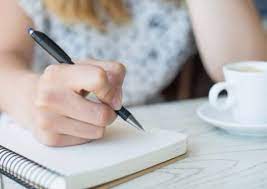 Питання для обговорення Паспорт івенту. Сценарій  як детальна розробка змісту події.  Основні складові сценарію event -заходу.Основні поняття:  еvent, ідея івенту, втілення ідеї івенту, паспорт заходу, сценарій event-заходу. Питання для самоконтролюДайте визначення поняттю» сценарій події».Які правила написання сценарю івент-заходу слід пам’ятати при його написанні? Які характеристики івенту зазначені у паспорті івенту?Чому під час написання сценарію треба завжди пам’ятати про цільову аудиторію? Які методики розвитку творчих здібностей людини вам відомі?Що може бути джерелом натхнення для фахівців з паблік рилейшнз під час пошуку ідей та написання сценаріїв щодо їх представлення? Письмові завданняПідготовка паспорту івенту для соціокультурної сфери або бізнесової сфери ( за вибором студента) за наступними вимогами: Підготуйте сценарій заходу у соціокультурній або бізнесовій сфері.Шаблон написання сценарію Завдання для самостійної роботиОпрацювання теоретичного матеріалу:  Робота з організації свят: секрети успішного сценарію.URL: https://ges.team/ua/2019/10/rabota-po-organyzatsyy-prazdnykov/Як стати організатором свят: основи першокласного сервісу. URL: https://ges.team/ua/2019/09/kak-stat-organyzatorom-prazdnykov-2/20 вражаючих ідей для організації VIP-заходу. URL: https://arenacs.ua/ua/base/ydej-dlya-organyzatsyy-vip-meropryyatyya/ Теми есе:Правила написання успішного сценарію для event -заходу.Вимоги до написання сценарію до івенту у сфері мистецтва. ЛітератураОсновна:Березенко В.В. Планування PR-діяльності: Навчально-методичний посібник. Запоріжжя : ЗНУ, 2015. 192 с.Радіонова О. М. Конспект лекцій з курсу «Івент-технології». Харків. нац. ун-т міськ. госп-ва ім. О. М. Бекетова.  Харків: ХНУМГ ім. О. М. Бекетова, 2015.С.16-21.Додаткова:Робота з організації свят: секрети успішного сценарію.URL: https://ges.team/ua/2019/10/rabota-po-organyzatsyy-prazdnykov/Як стати організатором свят: основи першокласного сервісу. URL: https://ges.team/ua/2019/09/kak-stat-organyzatorom-prazdnykov-2/20 вражаючих ідей для організації VIP-заходу. URL: https://arenacs.ua/ua/base/ydej-dlya-organyzatsyy-vip-meropryyatyya/Володіна М.Р. Event-менеджмент в сфері організації заходів. Молодий вчений. 2019. №5. С. 103 – 106. Данилова В. Принципи та перспективи розвитку режисури «спеціальних художніх подій». URL : https://ephd.cz/wp content/uploads/2018/ephd_2018_4_4/14.pdfДанилова В. Спеціальні художні події як інструмент впливу на суспільну й індивідуальну свідомістю Актуальні питання гуманітарних наук. Вип 22. Том 2. 2018.  С.17–23.  http://www.aphn-journal.in.ua/archive/22_2018/part_2/5.pdfІванова О. В. Методичні підходи до розробки бізнес-івенту. URL : http://firearticles.com/economika-pidpryemstv/220-metodichn-pdhodi-do-rozrobkibznes-ventu-vanova-o-v-markovskiy-o-v.htmlНовікова В.В., Бондар Н.П., Шаран Л.О. Впровадження event-менеджменту в діяльність підприємства готельно-ресторанного господарства. Modern engineering and innovative technologies.  Issue 10.  Part 2.2019.  С 45–54.Оборська С.В. Подієвий менеджмент у мистецтві.   Культура і мистецтво у сучасному світі. 2014.  Вип. 15.  С. 57–63.Оборська С. В. Сучасна проблематика подієвого менеджменту мистецьких проектів. Культура України. Cерія : Мистецтвознавство.  2018. Вип. 61.  С. 389-397.  http://nbuv.gov.ua/UJRN/Kum_2018_61_40.Пашкевич М. Ю. Івент-технології у сфері дозвілля.  Культурно-дозвіллєва діяльність у сучасному світі: кол. монографія. Київ: Вид-во: Ліра-К, 2017. 328 с.Поплавський М. М. Еvent-менеджмент у індустрії дозвілля. Питання культурології.  2017.  URL :  http://nbuv.gov.ua/UJRN/Pkl_2017_33_19.Хамініч С.Ю. Стратегічне планування на підприємствах: теоретико- методологічний аспект. Економіка: проблеми теорії та практики : збірник наукових праць. Дніпропетровськ : ДНУ, 2009. Вип. 249 : в 6 т. T. 5. С.1317 – 1322.Хитрова О.А. Харитонова Ю.Ю. Стан і тенденції розвитку Івент-менеджменту в Україні.  Науковий вісник Міжнародного гуманітарного університету, Вип. 12.  2017. С.27–31.  Getz D. Event tourism: Definition, evolution, and research. Tourism Management.  2008.  №29. №29. Р. 30-41.Griffin L.J. Temporality, events and explanation in historical sociology: An intro-duction. Sociological Methods & Research. 1992. № 20. P. 403–427.Lampel J., Shamsie J., Shapira Z. Experiencing the improbable: Rare events and organizational learning. Organization Science. 2009. № 20. P. 835–845.Nigam A., Ocasio W. Event attention, environmental sense making, and change in institutional logics: An inductive analysis of the effects of public attention to Clinton’s Health Care Reform Initiative. Organization Science. 2010. № 21. P. 823–841.Shone A. Successful event management: a practical handbook.  Cengage Learning: EMEA, 2004. P. 13.Tassiopoulos D. Event Management: A Professional and Developmental Approach.  Juta Pty Ltd, 2013.  510 р.Tum J., Norton P., Nevan J.  Management of Event Operations.  Oxford: Elsevier/Butterworth-Heinemann, 2006. 280 p.Thomas O. Reference model-based event management International Journal of Event Management Research. Vol. 4. N 1. 2008. P. 8–16. Eventbrite. The 10 Event Management Skills  Event Managers Need. 2019. URL: https://www.eventbrite.co.uk/blog/qualities-successful-event-managersds00http://firearticles.com/economika-pidpryemstv/220-metodichn-pdhodi-do-rozrobkibznes-ventu-vanova-o-v-markovskiy-o-v.htmlПАСПОРТ  EVENT-ЗАХОДУНазва заходу : «…..»PR-мета заходу ( чітко сформульована)Цільова аудиторія (загальна, на яку розраховаий захід)Дата проведенняТривалість (  вказати конкретно час : від…до)Місце проведення (назва та адреса локації /локацій)Учасники (конкретні представники цільової аудиторії – вказати групу запрошених)Почесні гості, спікери, експерти, зірки ЗМІОчікуваний результат ( корелюється з метою)ПІБ відповідального (відповідальних), посада ( PR-менеджер/ група піарників)Сценарій   — це  детальна розробка змісту події, у якій в логічній послідовності викладаються окремі елементи дії, розкривається тема та ідея заходу, прописуються оформлення і спеціальне обладнання.№Назва дії Виконавець/ виконавціВідповідальний від PR-команди Тривалість АтрибутикаМатеріально-технічне забезпечення Нотатки123Вимоги до написання сценарію заходуУ сценарії потрібно повністю розписати всю послідовність подій, чітко позначити час початку і закінчення кожної дії.. Структура сценарію івент-заходу повинна вийти вивіреної і логічною. Обов'язково розрахуйте час так, щоб на кожному етапі заходу у провідних був запас в кілька хвилин на випадок непередбаченої затримки. Але і не залишайте занадто багато зайвого часу, інакше в святі відбудеться «провис». Потрібно розбити всі дії на тематичні частини: вступна, основна частина завершення. Початковий етап зазвичай не включає важливих подій, так як це свого роду розминка.Також в сценарії необхідно продумати захід так, щоб гості, що запізнилися,  змогли поступово зібратися, а ті, хто прийшов раніше не занудьгували. Ведучий повинен відкривати вечір не раніше, ніж через 15-20 хвилин після заявленого часу. Текст ведучого і його помічників має бути у формі діалогу. Якщо планується спілкування з залом, потрібно заздалегідь припустити реакцію публіки. Конкурси, промову ведучого краще чергувати з музичними номерами і змінами блюд за столиками (якщо це запоановано).За основу для сценарію можна взяти шаблонні сценарії свят, але обов'язково доповнити їх власними ідеями. Мета зробитися професійним сценаристом івентів цілком досяжна, за умови, якщо процес написання приносить вам задоволення.Ми усі володіємо даром творчості. Наша задача не навчитися творити, а навчитися стимулювати власні творчі можливості. 